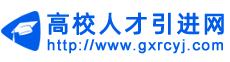 附件2：江西服装学院专任教师职位申请表应聘岗位：教学科研岗                 填表日期:                本人知悉在呈交本申请表时若有隐瞒或提供的资料虚假不实，本人自愿接受无薪解雇之处分，并负责由此而产生的一切后果，同时，本人授权江西服装学院对上述内容调查、咨询。申请人（签名）：  姓 名性别性别籍贯籍贯籍贯籍贯民族民族照片出生日期婚否婚否孕否孕否孕否孕否政治面貌政治面貌照片最高学历毕业院校毕业院校专业专业专业专业照片导师姓名学    历：学士□  硕士□  博士□     职    称：副高□  正高□导师类型：硕导□  博导□学    历：学士□  硕士□  博士□     职    称：副高□  正高□导师类型：硕导□  博导□学    历：学士□  硕士□  博士□     职    称：副高□  正高□导师类型：硕导□  博导□学    历：学士□  硕士□  博士□     职    称：副高□  正高□导师类型：硕导□  博导□学    历：学士□  硕士□  博士□     职    称：副高□  正高□导师类型：硕导□  博导□学    历：学士□  硕士□  博士□     职    称：副高□  正高□导师类型：硕导□  博导□学    历：学士□  硕士□  博士□     职    称：副高□  正高□导师类型：硕导□  博导□学    历：学士□  硕士□  博士□     职    称：副高□  正高□导师类型：硕导□  博导□学    历：学士□  硕士□  博士□     职    称：副高□  正高□导师类型：硕导□  博导□学    历：学士□  硕士□  博士□     职    称：副高□  正高□导师类型：硕导□  博导□学    历：学士□  硕士□  博士□     职    称：副高□  正高□导师类型：硕导□  博导□学    历：学士□  硕士□  博士□     职    称：副高□  正高□导师类型：硕导□  博导□学    历：学士□  硕士□  博士□     职    称：副高□  正高□导师类型：硕导□  博导□学    历：学士□  硕士□  博士□     职    称：副高□  正高□导师类型：硕导□  博导□学    历：学士□  硕士□  博士□     职    称：副高□  正高□导师类型：硕导□  博导□学    历：学士□  硕士□  博士□     职    称：副高□  正高□导师类型：硕导□  博导□导师联系电话导师联系电话导师联系电话本人户口所在地专业技术职称专业技术职称健康状况健康状况健康状况健康状况健康状况有无宗教信仰有无宗教信仰有无宗教信仰现居住地能否住校能否住校能否住校主要学习经历何年月至何年月何年月至何年月毕业院校毕业院校毕业院校毕业院校毕业院校学习形式学习形式学习形式学习形式学习形式学习形式专业专业专业专业证明人及电话证明人及电话证明人及电话证明人及电话主要学习经历主要学习经历主要学习经历主要工作经历何年月至何年月何年月至何年月工作单位工作单位工作单位工作单位工作单位工作单位工作单位工作单位工作单位工作单位工作单位职务职务职务职务证明人及电话证明人及电话证明人及电话证明人及电话主要工作经历主要工作经历主要工作经历身份证号能到岗日期能到岗日期能到岗日期能到岗日期能到岗日期能到岗日期固定电话通讯地址通讯地址通讯地址通讯地址通讯地址通讯地址手机通讯地址通讯地址通讯地址通讯地址通讯地址通讯地址所获奖励及特长等录用部门意见分管校领导意见分管校领导意见分管校领导意见分管校领导意见分管校领导意见人事处意见校领导意见分管人事工作的校领导意见分管人事工作的校长审批意见校长审批意见